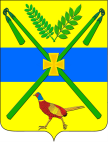 СОВЕТ  ЧЕЛБАССКОГО СЕЛЬСКОГО ПОСЕЛЕНИЯКАНЕВСКОГО РАЙОНАРЕШЕНИЕ от 25.04.20141 года                                                                             	         № 251102 станица ЧелбасскаяО принятии Устава Челбасского сельского поселенияКаневского района В соответствии с Федеральным законом  от 06 октября 2003 года № 131 «Об общих принципах организации местного самоуправления в Российской Федерации», в связи с необходимостью приведения Устава Челбасского сельского поселения Каневского района в соответствие с нормами действующего законодательства, и учитывая результаты публичных слушаний, Совет Челбасского сельского поселения Каневского района, р е ш и л:1. Принять Устав Челбасского сельского поселения Каневского района (прилагается).2. Поручить главе Челбасского сельского поселения Каневского района:2.1.  Зарегистрировать Устав Челбасского сельского поселения Каневского района в установленном законом порядке.2.2.  Опубликовать Устав Челбасского сельского поселения Каневского района в течение семи дней со дня его поступления из территориального органа уполномоченного федерального органа исполнительной власти в сфере регистрации уставов муниципальных образований.3. Признать  утратившим силу со дня опубликования Устава Челбасского сельского поселения Каневского района решение Совета Челбасского сельского поселения Каневского района от 28 мая 2013 года № 214 «О принятии Устава Челбасского сельского поселения Каневского района»4. Контроль за выполнением настоящего решения возложить на постоянную комиссию Совета Челбасского сельского поселения Каневского района по социальным вопросам и охраны общественного порядка (Чибалина).5.Решение вступает в силу со дня его официального опубликования (обнародования), за исключением пунктов 1,2,4,5, которые вступают в силу со дня его подписания.Исполняющий обязанности главы Челбасского сельского поселенияКаневского района							               В.В.БорисовПредседатель СоветаЧелбасского сельского поселения Каневского района							        В.В.Щикальцов